Asesiad Effaith Cydraddoldeb yr Eglwys FethodistaiddCyflwyniadMae Asesiad Effaith Cydraddoldeb (AEC) yr Eglwys Fethodistaidd wedi cael ei gynllunio i gynorthwyo Eglwysi/Cylchdeithiau/unigolion lleol i sicrhau cyfiawnder, cynhwysiant a thryloywder gyda pholisïau, ymarfer a phenderfyniadau. Bydd yr AEC yn helpu i sicrhau na fydd unrhyw unigolyn neu grŵp o bobl dan anfantais neu’n profi gwahaniaethu yn eu herbyn yn anfwriadol yn sgil y ffordd yr ydym ni’n gwneud pethau, a bod yr holl bobl yn cael eu cynnwys yn llawn.PwrpasPwrpas AEC yw adolygu a rhagweld unrhyw faterion neu efffaith a allai godi oherwydd ein ffyrdd ni o weithio ar wahanol unigolion neu grwpiau o bobl. Bydd yn helpu i ddiddymu neu liniaru unrhyw effaith ddinistriol a gwneud y mwyaf o effaith gadarnhaol.Cafodd yr Asesiad Effaith Cydraddoldeb (AEC) ei ddatblygu oherwydd ein bod ni’n credu bod cariad Duw ‘i bawb’ a’n bod ni wedi ein galw i fynegi hynny yn ein bywydau.Mae Deddf Cydraddoldeb 2010 yn gofyn ystyriaeth o’r priodoleddau canlynol: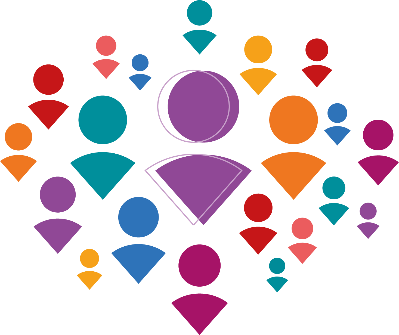 OedranAnableddRhywAilbennu Rhywedd Beichiogrwydd a Mamolaeth Priodas a Phartneriaeth Sifil HilCrefydd a FfyddCyfeiriadedd Rhywiol Gelwir y rhain yn ‘Briodoleddau Gwarchodedig’ yn ôl Deddf Cydraddoldeb 2010.Yn Gristnogion, rydym ni’n awyddus i sicrhau bod yr holl bobl yn cael eu cynnwys yn ddiogel ym mywyd yr eglwys.Felly, yn ogystal â’r priodoleddau gwarchodedig uchod, fe allech chi fod am gynnwys ffactorau cymdeithasol economaidd eraill hefyd, e.e. diweithdra, cyflogau isel, yr Economi Gìg a gwaith shifft, unigrwydd cefn gwlad, materion iechyd meddwl ac ati.Bydd y broses AEC yn rhoi cofnod o’r camau a gymerwyd i nodi, ac ymgymryd ag unrhyw anfantais neu annhegwch yn ein ffyrdd ni o weithio. Mae casglu tystiolaeth ac ymgynghoriad yn ganolog i’r broses hon.Pam mae hyn yn bwysig?Am ein bod ni’n credu bod cariad Duw yn cynnwys pawb ac rydym ni’n dymuno adlewyrchu hynny yn ein gweinidogaeth a’n cenhadaeth ni.CefndirDaeth yr argymhelliad ar gyfer yr AEC hwn o’r strategaeth Cyfiawnder, Urddas a Chydlyniad (a fabwysiadwyd gan Gynhadledd 2021). Ei bwrpas yw ennyn Eglwys Fethodistaidd sy’n wirioneddol gynhwysol. Mae’r strategaeth yn ceisio:Am symudiad yn y patrwm (newid sylfaenol) yn niwylliant, ymarfer ac ymagwedd yr Eglwys Fethodistaidd fel bod pob Methodist yn gallu cyfranogi yn llawn o fywyd yr Eglwys;I ddileu pob gwahaniaethu a rheolaeth drwy orfodaeth o fewn yr Eglwys Fethodistaidd, ac i’r holl bobl gael eu trin gyda chyfiawnder ac urddas ledled yr Eglwys Fethodistaidd;I amrywiaeth gyfoethog y bobl yn yr Eglwys Fethodistaidd gael ei hadnabod yn destun diolchgarwch, dathliad a moliant.Mae’r strategaeth yn cynnwys camau sy’n orfodol i eglwysi lleol, cylchdeithiau, taleithiau a’r Cyngor Methodistaidd ac fe’i cynllunir i wreiddio diwylliant o gyfiawnder a pharch i’r holl bobl. Ar gyfer cynorthwyo’r broses hon bydd Asesiadau Effaith Cydraddoldeb yn cael eu cyflwyno ledled yr Enwad.  Ein gobaith ni yw y bydd y rhain yn dod yn ffordd o fyw ac yn ymagwedd sydd yn y galon a’r meddwl, yn hytrach na dim ond yn ymarfer ar bapur.Mae’r ddogfen hon yn rhoi canllawiau o ran gweithrediad yr AEC ac yn disgrifio sut i’w gwblhau.Yr amser priodol i gwblhau AECYmarfer da yw ymgymryd ag AEC wrth ddatblygu polisïau/gweithdrefnau newydd neu wrth ymgymryd â phroses adolygu. Peth da fyddai defnyddio’r AEC cyn gynted â phosibl yn ystod y broses i ganiatáu ar gyfer nodi a lliniaru unrhyw faterion neu effaith ddinistriol neu eu hosgoi yn llwyr.Wrth ymgymryd ag AEC, byddwch yn barod i weithredu ar y materion a allai godi. Mae hi’n debygol y bydd hi’n rhwydd gwneud newidiadau neu addasiadau bychain.Fodd bynnag, gallai problemau mwy cymhleth ofyn rhagor o ystyriaeth a chefnogaeth.Wrth ymdrin ag effaith ddinistriol, sicrhewch fod camau cymesur a rhesymol yn cael eu nodi a’u gweithredu, os gwelwch yn dda.Pan fo goblygiadau sylweddol o ran cyllid ac adnoddau, gallai ymgynghoriad gyda’r tim arweinyddol lleol, neu unigolion neu bwyllgorau perthnasol fod yn angenrheidiol i gytuno ar ffordd briodol ymlaen.Pum Cam i gwblhau AEC yr Eglwys FethodistaiddSicrhewch eich bod wedi cytuno ar bwrpas y weithdrefn neu’r polisiCasglwch dystiolaeth: pa dystiolaeth sydd gennych yn barod i lenwi eich asesiad effaith?Gallai hyn gynnwys adborth blaenorol oddi wrth grwpiau cymunedol, adborth o grwpiau cymdeithasol, monitro data Cydraddoldeb, Amrywiaeth a Chynhwysiant, cyfweliadau wrth ymadael, sgyrsiau anffurfio ac ati1Ymgynghori â’r rhai y gellid effeithio arnyn nhwLlenwi’r AEG a gwneud unrhyw newidiadau angenrheidiol i gynorthwyo mwy o bobl i fod â rhan lawnMonitro ac adolygu pob newid, a fydd hefyd yn cynnwys gwirio sut mae’r polisi neu’r weithdrefn newydd yn gweithioYmhen amser fe allech chi ddymuno sefydlu ‘Cylchoedd Cydlyniad’ fel yr awgrymir yn y Strategaeth Cyfiawnder, Urddas a Chydlyniad Cyfrol 3 Agenda Cynhadledd 2021 (methodist.org.uk)Asesiad Effaith Cydraddoldeb yr Eglwys Fethodistaidd: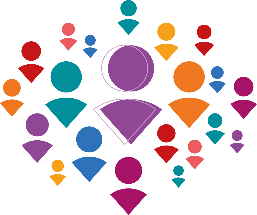 (2) Yn y Priodoleddau Gwarchodedig cyfreithiol gelwir hyn yn ‘Hil’ ond mae’r Eglwys Fethodistaidd yn credu mai dim ond un hil ddynol syddNodiadau:Enw’r Polisi/Gweithdrefn Cam:Enw’r Eglwys/Cylchdaith/Talaith:Cwblhawyd Gan:Dyddiad Cwblhau:Dyddiad yr Adolygiad:PriodoleddWarchodedigEffaithGadarnhaolEffaithDdinistriolCamau a gymerwydOedranAnableddRhywRhyweddAilbennu RhyweddBeichiogrwydda RhiantaPriodas aPhartneriaeth SifilPriodoleddWarchodedigEffaithGadarnhaolEffaithDdinistriolCamau a gymerwydEthnigrwydd (2)Cyfeiriadaedd RhywiolCred GrefyddolFfactorau Cymdeithasol-EconomaiddFfactorau eraillYstyriwch sut allai’r polisi neu’r weithdrefn effeithio ar bobl sy’n rhannu priodoleddau gwarchodedig yn ogystal ag unrhywffactorau eraill a allai fod yn berthnasol yn lleolYstyriwch sut allai’r polisi neu’r weithdrefn effeithio ar bobl sy’n rhannu priodoleddau gwarchodedig yn ogystal ag unrhywffactorau eraill a allai fod yn berthnasol yn lleolYstyriwch sut allai’r polisi neu’r weithdrefn effeithio ar bobl sy’n rhannu priodoleddau gwarchodedig yn ogystal ag unrhywffactorau eraill a allai fod yn berthnasol yn lleolYstyriwch sut allai’r polisi neu’r weithdrefn effeithio ar bobl sy’n rhannu priodoleddau gwarchodedig yn ogystal ag unrhywffactorau eraill a allai fod yn berthnasol yn lleol